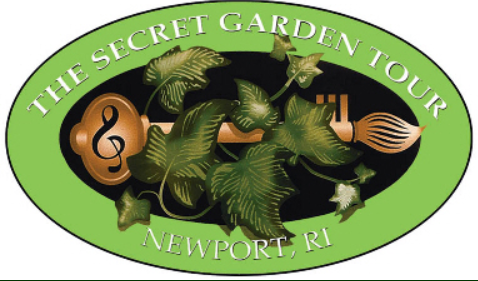 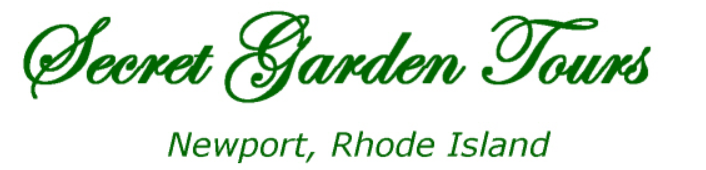 Donation Request FormName of Organization/Group/School________________________________________________What is the primary function/purpose of this group:  ___________________________________Address_______________________________ City_______________ State___ Zip__________Contact Person: _________________________Title ______________ Phone#______________Cell Phone #____________________________Email: _________________________________Amount of Request: $______ Entire Cost of Project: $_______ Dates/Duration of Project: _____ ______________________________________________________________________________Please outline how the funds will be used_____________________ _____________________________________________________________________________________________________If approved, when are the funds needed? _____________________________________________Who will benefit from the project?  (Please specify geographic area, population served, and number of people to be served?__________________________________________________________________________________________________________________________________________________________Have you applied to other sources for funding, and is this a project you hope to sustain over time? ________________________________________________________________________How will you evaluate the success of the project? _____________________________________How will funding of this project be publicized?  ______________________________________Do you have 501C-3 Status?  _______	If so, Tax ID#______________________________						If not, Fiscal Agent__________________________Signature of Applicant						     DatePlease send completed application to Benefactors of the Arts, P.O. Box 742, Newport, RI 02840